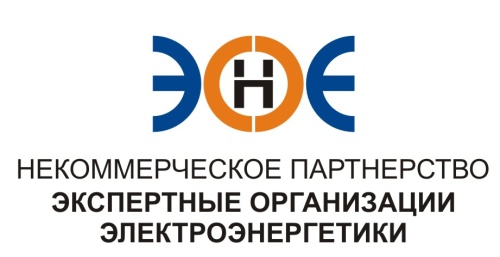 ПРОТОКОЛ № 13/2014-ЭС заседания Экспертного Совета Некоммерческого партнерства «Экспертные организации электроэнергетики»(далее – Партнерство)Санкт-Петербург «11» сентября  2014 г.	Начало заседания: 12.00 часов ПРИСУТСТВОВАЛИ:Заир-Бек Андрей Измайлович – Председатель;Рысс-Березак Сергей Алексеевич;Корнев Владимир Геннадьевич;Лаппо Василий Иванович;Дмитренко Артем Викторович;Любо Игорь Александрович;Юденков Дмитрий Юрьевич – секретарь заседания.Повестка дня:Об участии в Окружной конференции саморегулируемых организаций основанных на членстве лиц, осуществляющих подготовку проектной документации, зарегистрированных на территории Северо-Западного федерального округа Российской Федерации, которая состоится  16  сентября  2014 г. в г. Санкт-Петербург.По первому вопросу повестки дня: слушали Заир-Бека А.И., который предложил для участия в Окружной конференции саморегулируемых организаций основанных на членстве лиц, осуществляющих подготовку проектной документации, зарегистрированных на территории Северо-Западного федерального округа Российской Федерации,  утвердить кандидатуру Юденкова Д.Ю. с правом решающего голоса.Решили:  утвердить кандидатуру Юденкова Д.Ю. с правом решающего голоса,  для участия в Окружной конференции саморегулируемых организаций основанных на членстве лиц, осуществляющих подготовку проектной документации, зарегистрированных на территории Северо-Западного федерального округа Российской Федерации Итоги голосования: принято единогласно.	Президент Партнерства 		                         Заир-Бек А.И.	Секретарь		                           Юденков Д.Ю.	